Mr. ReynoldsCANADA’S CONTRIBUTIONS TO WWIAnswer the following questions using the Creating Canada textbook (PG. 181 – 185)The War at Sea – PG 181Direct Questions1) Why were ships so essential to both sides during WWI? ______________________________________________________________________________________________________________________________________________2) What weapon did the Germans have that gave them a slight advantage? ______________________________________________________________3) How did the Allies counter the German tactic? _____________________________________________________________________________________________________________________________________________________4a) What act potentially helped get America to join WWI? _________________
_____________________________________________________________b) Why is this act only considered to “potentially” have helped? __________________________________________________________________________________________________________________________________________Critical Question1) WWI helped speed the growth of the Canadian navy from 2 ships to 100.  Is this change a positive one for Canada or a negative?  EXPLAIN!!____________________________________________________________________________________________________________________________________________________________________________________________________________________________________________________________________________________________________________________________________________________________________________________The War in the Air - PG 181Direct Questions1) How did Canadian pilots join WWI when Canada had no air force? _________________________________________________________________________2) What missions were planes given in WWI? __________________________________________________________________________________________3a) What did it take to be an ace? ____________________________________  b) Who was Canada’s top ace? ______________________________________  c) Why was becoming an ace such a difficult thing to do? (Read CONNECTIONS) __________________________________________________________________________________________________________________________________________________________________________________________Critical Question1) Would it be wrong of the Canadian government to withhold information on the life expectancy of pilots during WWI from the public and would-be pilots?  Why/Why not? __________________________________________________________________________________________________________________________________________________________________________________________A New Kind of War – PG 182Direct Questions1) Where & when was Canada’s first contribution to WWI made? ______________________________________________________________2) What did the Germans use as a weapon there?  Describe its effects. __________________________________________________________________________________________________________________________________________________________________________________________Critical Questions1) Would you consider Canada’s contribution to the fighting at Ypres a success or not? Why?____________________________________________________________________________________________________________________2) The use of poison gas in warfare was banned by international agreement in 1925?  Does setting rules for waging war make sense? __________________________________________________________________________________________________________________________________________________________________________________________The Battle of the SommeDirect Questions1) What was Douglas Haig’s goal during this battle? ____________________________________________________________________________________________________________________________2) Using the Newfoundland Regiment as proof, why was not taking out the barbed wire such a costly mistake? _____________________________________________________________________________________________________________________________________________________________________Critical Questions1) Read the last paragraph – Was Haig a good General?  Why/why not? ______________________________________________________________________________________________________________________________________________________________________________________________________________________________________________________________________________________________________________________2) What might this battle have done to Canadian attitudes towards British commanders? _______________________________________________________________________________________________________________________________________________________________________________The Battle of Vimy Ridge – PG 183 https://www.youtube.com/watch?v=FMJ_yjchLrcDirect Questions1) Why was Vimy Ridge such an important location to have? ________________________________________________________________________________2) What was the unique factor about this battle that had never happened before for the Canadians? _______________________________________________3) Who was the Canadian commander? _________________________________4) Explain the ‘creeping barrage.’ _________________________________________________________________________________________________________________________________________________________________
5) What tactics did Currie use before the battle that had never been used before? ____________________________________________________________________________________________________________________________________________________________________________________________________________________________________________________________________________________________________________________________________________________________________________________6) What evidence is there that suggests France was eternally grateful to Canada for the victory at Vimy Ridge? ___________________________________________________________________________________________________________________________________________________________________Critical Questions – PG 1841) Why is Vimy Ridge seen as a turning point in Canada’s history? __________________________________________________________________________________________________________________________________________________________________________________________2) Read the REMEMBERING VIMY story.  Is a monument like the Vimy Memorial an appropriate way to remember those who died during WWI? Or are there more modern ways for us to remember important events? ________________________________________________________________________________________________________________________________________________________________________________________________________________________________________________________________________________________________________________________________________________________________________________________________________________________________________________________________________________________________________________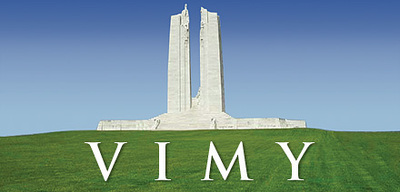 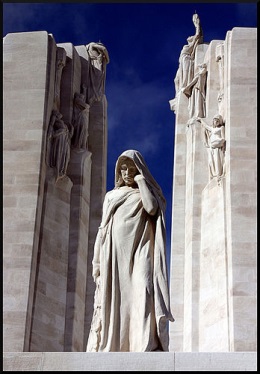 The Battle of Passchendaele – PG 185Direct Questions1) Describe what the Passchendaele landscape was like. ________________________________________________________________________________________________________________________________________________2) What did Currie do during Passchendaele that was similar the Vimy? __________________________________________________________________________________________________________________________________________________________________________________________Critical Questions1) After reading about JUST the # dead, was this an important mission? ______________________________________________________________2) After reading about JUST the ground gained, was this battle worth the number lost? ______________________________________________________________________________________________________________________________________________________________________________________3) If MANY WWI battles were like this, how do you think you would feel if you were a soldier who had fought for 4 years in WWI?  BE DETAILED IN WHY YOU WOULD FEEL THIS WAY – pretend to be a soldier…write what they would.__________________________________________________________________________________________________________________________________________________________________________________________________________________________________________________________________________________________________________________________________________________________________________________________________________________________________________________________________________________________________________________________________________________________________________________________________________________________________________________________________________________________________________